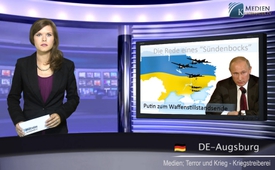 Речь „Козла отпущения“- Путин о прекращении перемирия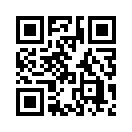 В понедельник вечером в 22.00 закончилось перемирие без продления со стороны Президента Украины Порошенко. Уже в ночь на вторник украинской армией...Добрый вечер, уважаемые дамы и господа,

В понедельник вечером в 22.00 закончилось перемирие без продления со стороны Президента Украины Порошенко. Уже в ночь на вторник украинской армией был открыт сильный артелирийский огонь по позиции локальных вооружённых формирований и нанесены  удары с воздуха. Многие невинные граждане были при этом убиты. Ранее президент России Владимир Путин выступил за продление соглашения о перемирии. По сообщениям СМИ, он также выразил готовность разрешить допуск на российскую территорию украинским пограничникам. Вместе со своими российскими коллегами, они должны контролировать границу в тех районах, где украинские КПП захвачены так называемыми сепаратистами. Кроме того, в будущем и наблюдатели ОБСЕ должны иметь возможность выполнять свою миссию на территории России. Однако, несмотря на такую удивительную отзывчивость Путина, Вашингтон ожидает от Москвы в очередной раз большего вклада в де-эскалацию конфликта, как заявила пресс-секретарь Госдепартамента США Дженифер Псаки. То же самое говорит и представитель правительства Германии Штеффен Зайберт, который ожидает от России больших усилий для мирного решения конфликта.
Еще до того, как Порошенко прекратил перемирие и тем самым похоронил надежду на мирное и дипломатическое урегулирование конфликта, пресс-секретарь Госдепартамента США Псаки заверила правительство Киева в полной поддержке со стороны Вашингтона. Я цитирую: «Какое бы решение они не приняли, мы поддержим их". 
Хотя фактически Порошенко и его сторонники ответственны за новые случаи гибели людей, однако козлом отпущения за все события в Украине снова становится Владимир Путин. 
Вчера в своей речи президент России осудил такой подход и перед собранием российских дипломатов проанализировал эту ситуацию.
Путин о решении Порошенко сказал: „К сожалению, президент Порошенко принял решение возобновить боевые действия. И мы не смогли — я имею в виду и себя, и своих коллег из Европы — не смогли его убедить в том, что дорога к надежному, прочному, долгосрочному миру не может лежать через войну“. 
О внутриполитической ситуации в Украине Путин сказал: „Всё, что происходит на Украине – это, конечно, внутреннее дело украинского государства, но нам до боли жаль, что гибнут люди, гражданское население“. 
Вот что сказал Путин о гибели российского журналиста, который во время официального «перемирия» сопровождал группу украинских женщин к военной базе, которые хотели навестить своих мужей. Журналист во время съёмки был поражен пулей, в результате чего он умер. Я цитирую: „Абсолютно неприемлемым является убийство журналистов. Кто боится объективной информации? Видимо, только те, кто совершает преступления“.
Путин о НАТО: „Что касается Крыма, мы не могли допустить, чтобы на крымскую землю... пришли бы войска НАТО и был кардинально изменен баланс сил в Причерноморье“. 

Путин о Европе: „Необходимо настойчиво добиваться исключения на европейском пространстве любых антиконституционных переворотов, вмешательств во внутренние дела суверенных государств, шантажа и угроз в международных отношениях, поощрения радикальных и неонацистских сил.
Нам всем в Европе нужна своего рода страховочная сетка, чтобы иракский, ливийский, сирийский, к сожалению, в этом ряду надо упомянуть и украинский, прецеденты не оказались заразной болезнью“.
Путин о ситуации в мире: „На карте мира появляется всё больше регионов, где обстановку хронически лихорадит. Проявляются системные дисбалансы в мировой экономике, в финансах, в торговле, продолжается размывание традиционных нравственных и духовных ценностей.  Народы и страны все громче заявляют о решимости самим определять свою судьбу, сохранять свою цивилизационную и культурную идентичность, что вступает в противоречие с попытками некоторых стран сохранить доминирование в военной сфере, в политике, финансах, экономике и идеологии».
Дорогие зрители, в свете заявлений  Путина оцените сами для себя, действительно ли это Россия проводит политику подстрекательства к войне. Кроме того, еще предстоит выяснить, получит ли сегодня требование России о новом перемирии отклик на кризисном саммите в Берлине. Уважаемые зрители канала KlagemauerTV, пожалуйста, приглашайте новых зрителей посмотреть наш канал, чтобы  эта важная информация проникла за пределы небольшой зрительской аудитории. Мы ежедневно комментируем текущие сообщения СМИ и даём слово важным голосам против мирового подстрекательства к войне. Агитируйте за этот независимый канал, чтобы эта информация стала общеизвестной. Повсеместное разъяснение ещё  может предотвратить наихудшее! Спасибо, что следите за новостями. Доброго вам вечера.от sm/keИсточники:http://rt.com/news/169580-ukraine-military-operation-east/
http://de.ria.ru/politics/20140701/268890126.html
http://russian.rt.com/article/38947
http://de.ria.ru/politics/20140701/268895134.htmlМожет быть вас тоже интересует:#Krym - Крым - www.kla.tv/Krym

#Rossija - www.kla.tv/RossijaKla.TV – Другие новости ... свободные – независимые – без цензуры ...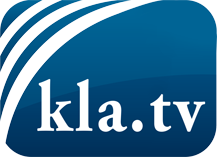 О чем СМИ не должны молчать ...Мало слышанное от народа, для народа...регулярные новости на www.kla.tv/ruОставайтесь с нами!Бесплатную рассылку новостей по электронной почте
Вы можете получить по ссылке www.kla.tv/abo-ruИнструкция по безопасности:Несогласные голоса, к сожалению, все снова подвергаются цензуре и подавлению. До тех пор, пока мы не будем сообщать в соответствии с интересами и идеологией системной прессы, мы всегда должны ожидать, что будут искать предлоги, чтобы заблокировать или навредить Kla.TV.Поэтому объединитесь сегодня в сеть независимо от интернета!
Нажмите здесь: www.kla.tv/vernetzung&lang=ruЛицензия:    Creative Commons License с указанием названия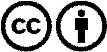 Распространение и переработка желательно с указанием названия! При этом материал не может быть представлен вне контекста. Учреждения, финансируемые за счет государственных средств, не могут пользоваться ими без консультации. Нарушения могут преследоваться по закону.